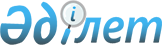 О внесении изменений и дополнений в решение районного маслихата (XIV сессия, IV созыв) от 26 декабря 2008 года N 77-14-4 "О районном бюджете на 2009 год"
					
			Утративший силу
			
			
		
					Решение маслихата Иртышского района Павлодарской области от 25 ноября 2009 года N 136-21-4. Зарегистрировано Управлением юстиции Иртышского района Павлодарской области 26 ноября 2009 года N 12-7-90. Утратило силу в связи с истечением срока действия (письмо маслихата Иртышского района Павлодарской области от 13 апреля 2010 года N 1-12-89)      Сноска. Утратило силу в связи с истечением срока действия (письмо маслихата Иртышского района Павлодарской области от 13.04.2010 N 1-12-89).

      В соответствии со статьей 109 Бюджетного кодекса Республики Казахстан, подпунктом 1) пункта 1 статьи 6 Закона Республики Казахстан "О местном государственном управлении и самоуправлении в Республике Казахстан", районный маслихат РЕШИЛ:



      1. В решение районного маслихата (ХIV сессия, IV созыв) от 26 декабря 2008 года N 77-14-4 "О районном бюджете на 2009 год" (зарегистрировано в государственном реестре нормативных правовых актов за N 12-7-82, опубликовано 9 января 2009 года в газете "Иртыш" N 3-4) (далее - Решение) внести следующие изменения и дополнения:



      1) пункт 1 Решения изложить в новой редакции:

      "1. Утвердить районный бюджет на 2009 год согласно приложению 1 в следующих объемах:

      1) доходы – 1 663 817 000 (один миллиард шестьсот шестьдесят три  миллиона восемьсот семнадцать тысяч) тенге, в том числе:

      налоговым поступлениям – 182 191 000 (сто восемьдесят два миллиона сто девяносто одна тысяча) тенге;

      неналоговым поступлениям – 2 752 000 (два миллиона семьсот пятьдесят две тысячи) тенге;

      поступлениям от продажи основного капитала – 396 000 (триста девяносто шесть тысяч) тенге;

      поступлениям трансфертов – 1 478 478 000 (один миллиард четыреста семьдесят восемь миллионов четыреста семьдесят восемь тысяч) тенге;

      2) затраты – 1 683 005 000 (один миллиард шестьсот восемьдесят три миллиона пять тысяч) тенге;

      3) чистое бюджетное кредитование – равно нулю, погашение бюджетных кредитов – равно нулю;

      4) сальдо по операциям с финансовыми активами равно нулю, в том числе:

      приобретение финансовых активов – равно нулю;

      5) дефицит (профицит) бюджета – -19 188 000 (девятнадцать миллионов сто восемьдесят восемь тысяч) тенге;

      6) финансирование дефицита бюджета (использование профицита бюджета) – 19 188 000 (девятнадцать миллионов сто восемьдесят восемь тысяч) тенге;

      используемые остатки бюджетных средств – 19 188 000 (девятнадцать миллионов сто восемьдесят восемь тысяч) тенге";



      2) в пункте 3 Решения цифру 3 700 000 (три миллиона семьсот тысяч) тенге заменить цифрой 3 516 000 (три миллиона пятьсот шестнадцать тысяч) тенге.



      3) приложение 1 к Решению изложить в новой редакции согласно приложения к настоящему решению.



      2. Контроль за исполнением настоящего решения возложить на постоянную комиссию районного маслихата по экономике и бюджету, поддержки малого и среднего бизнеса, развития спорта в районе.



      3. Настоящее решение вводится в действие с 1 января 2009 года.      Председатель внеочередной сессии           Х. Зейнешев      Секретарь районного маслихата              Х. Зейнешев

Приложение 1       

к решению районного маслихата   

от 25 ноября 2009 года N 136-21-4 

(XXI внеочередная сессия, IV созыв) Бюджет Иртышского района на 2009 год
					© 2012. РГП на ПХВ «Институт законодательства и правовой информации Республики Казахстан» Министерства юстиции Республики Казахстан
				КатегорияКатегорияКатегорияКатегорияСумма на 2009 год (тысяч тенге)КлассКлассКлассСумма на 2009 год (тысяч тенге)ПодклассПодклассСумма на 2009 год (тысяч тенге)НаименованиеСумма на 2009 год (тысяч тенге)I. Доходы16638171Налоговые поступления18219101Подоходный налог714442Индивидуальный подоходный налог7144403Социальный налог728101Социальный налог7281004Hалоги на собственность327611Hалоги на имущество141363Земельный налог24394Hалог на транспортные средства121755Единый земельный налог401105Внутренние налоги на товары, работы и услуги39652Акцизы6163Поступления за использование природных и других ресурсов16804Сборы за ведение предпринимательской и профессиональной деятельности166908Обязательные платежи, взимаемые за совершение юридически значимых действий и (или) выдачу документов уполномоченными на то государственными органами или должностными лицами12111Государственная пошлина12112Неналоговые поступления275201Доходы от государственной собственности3505Доходы от аренды  имущества, находящегося в государственной собственности35004Штрафы, пеня, санкции, взыскания, налагаемые государственными учреждениями, финансируемыми из государственного бюджета, а также содержащимися и финансируемыми из бюджета (сметы расходов) Национального Банка Республики Казахстан21Штрафы, пеня, санкции, взыскания, налагаемые государственными учреждениями, финансируемыми из государственного бюджета, а также содержащимися и финансируемыми из бюджета (сметы расходов) Национального Банка Республики Казахстан, за исключением поступлений от организаций нефтяного сектора206Прочие неналоговые поступления24001Прочие неналоговые поступления24003Поступления от продажи основного капитала39601Продажа государственного имущества, закрепленного за государственными учреждениями931Продажа государственного имущества, закрепленного за государственными учреждениями9303Продажа земли и нематериальных активов3031Продажа земли2792Продажа нематериальных активов244Поступления трансфертов147847802Трансферты из вышестоящих органов государственного управления14784782Трансферты из областного бюджета1478478Функциональная группаФункциональная группаФункциональная группаФункциональная группаФункциональная группаСумма на 2009 год (тысяч тенге)Функциональная подгруппаФункциональная подгруппаФункциональная подгруппаФункциональная подгруппаСумма на 2009 год (тысяч тенге)Администратор бюджетных программАдминистратор бюджетных программАдминистратор бюджетных программСумма на 2009 год (тысяч тенге)ПрограммаПрограммаСумма на 2009 год (тысяч тенге)НаименованиеСумма на 2009 год (тысяч тенге)II. ЗАТРАТЫ16830051Государственные услуги общего характера15121001Представительные, исполнительные и другие органы, выполняющие общие функции государственного управления129440112Аппарат маслихата района (города областного значения)11173001Обеспечение деятельности маслихата района (города областного значения)11173122Аппарат акима района (города областного значения)36529001Обеспечение деятельности акима района ( города областного значения)36529123Аппарат акима района в городе, города районного значения, поселка, аула (села), аульного (сельского) округа81738001Функционирование аппарата акима района в городе, города районного значения, поселка, аула (села), аульного (сельского) округа8173802Финансовая  деятельность9286452Отдел  финансов района (города областного значения)9286001Обеспечение деятельности Отдела  финансов8306003Проведение оценки имущества в целях налогообложения163004Организация работы по выдаче разовых талонов и обеспечение полноты сбора сумм от реализации разовых талонов654011Учет, хранение, оценка и реализация имущества, поступившего в коммунальную собственность16305Планирование и статистическая деятельность12484453Отдел экономики и бюджетного планирования района (города областного значения)12484001Обеспечение деятельности Отдела экономики и бюджетного планирования124842Оборона475501Военные нужды4755122Аппарат акима района (города областного значения)4755005Мероприятия в рамках исполнения всеобщей воинской обязанности47554Образование109693101Дошкольное воспитание и обучение36203123Аппарат акима района в городе, города районного значения, поселка, аула (села), аульного (сельского) округа36203004Поддержка организаций дошкольного воспитания и обучения3620302Начальное, основное среднее и общее среднее образование841623123Аппарат акима района в городе, города районного значения, поселка, аула (села), аульного (сельского) округа2036005Организация бесплатного подвоза учащихся до школы и обратно в аульной (сельской) местности2036464Отдел образования района (города областного значения)839587003Общеобразовательное обучение809965006Дополнительное образование для детей23390010Внедрение новых технологий обучения в государственной системе образования за счет целевых трансфертов из республиканского бюджета623209Прочие услуги в области образования219105464Отдел образования района (города областного значения)75328001Обеспечение деятельности отдела образования6738005Приобретение и доставка учебников, учебно-методических комплексов для государственных учреждений образования района (города областного значения)7738007Проведение школьных олимпиад, внешкольных мероприятий и конкурсов районного (городского) масштаба852011Капитальный, текущий ремонт объектов образования в рамках реализации стратегии региональной занятости и переподготовки кадров60000467Отдел строительства района (города областного значения)143777037Строительство и реконструкция объектов образования1437775Здравоохранение9009Прочие услуги в области здравоохранения90123Аппарат акима района в городе, города районного значения, поселка, аула (села), аульного (сельского) округа90002Организация в экстренных случаях доставки тяжелобольных людей до ближайшей организации здравоохранения, оказывающей врачебную помощь906Социальная помощь и социальное обеспечение10821602Социальная помощь93379123Аппарат акима района в городе, города районного значения, поселка, аула (села), аульного (сельского) округа7794003Оказание социальной помощи нуждающимся гражданам на дому7794451Отдел занятости и социальных программ района (города областного значения)85585002Программа занятости29792004Оказание социальной помощи на приобретение топлива специалистам здравоохранения, образования, социального обеспечения, культуры и спорта в сельской местности в соответствии с законодательством Республики Казахстан2370005Государственная адресная социальная помощь4240006Жилищная помощь116007Социальная помощь отдельным категориям нуждающихся граждан по решениям местных представительных органов42671010Материальное обеспечение детей-инвалидов, воспитывающихся и обучающихся на дому343016Государственные пособия на детей до 18 лет3688017Обеспечение нуждающихся инвалидов обязательными гигиеническими средствами и предоставление услуг специалистами жестового языка, индивидуальными помощниками в соответствии с индивидуальной программой реабилитации инвалида236509Прочие услуги в области социальной помощи и социального обеспечения14837451Отдел занятости и социальных программ района (города областного значения)14837001Обеспечение деятельности отдела занятости и социальных программ14203011Оплата услуг по зачислению, выплате и доставке пособий и других социальных выплат6347Жилищно-коммунальное хозяйство8070801Жилищное хозяйство15154458Отдел жилищно-коммунального хозяйства, пассажирского транспорта и автомобильных дорог района (города областного значения)14784003Организация сохранения государственного жилищного фонда4259004Обеспечение жильем отдельных категорий граждан10368005Снос аварийного и ветхого жилья157467Отдел строительства района (города областного значения)370003Строительство и (или) приобретение жилья государственного коммунального жилищного фонда37002Коммунальное хозяйство47575123Аппарат акима района в городе, города районного значения, поселка, аула (села), аульного (сельского) округа25798014Организация водоснабжения населенных пунктов13204015Ремонт инженерно-коммуникационной инфраструктуры и благоустройство населенных пунктов в рамках реализации стратегии региональной занятости и переподготовки кадров12594458Отдел жилищно-коммунального хозяйства, пассажирского транспорта и автомобильных дорог района (города областного значения)21777012Функционирование системы водоснабжения и водоотведения9659026Организация эксплуатации тепловых сетей, находящихся в коммунальной собственности районов (городов областного значения)3122030Ремонт инженерно-коммуникационной инфраструктуры и благоустройство населенных пунктов в рамках реализации стратегии региональной занятости и переподготовки кадров899603Благоустройство населенных пунктов17979123Аппарат акима района в городе, города районного значения, поселка, аула (села), аульного (сельского) округа17708008Освещение улиц населенных пунктов8125009Обеспечение санитарии населенных пунктов4969010Содержание мест захоронений и погребение безродных979011Благоустройство и озеленение населенных пунктов3635458Отдел жилищно-коммунального хозяйства, пассажирского транспорта и автомобильных дорог района (города областного значения)271015Освещение улиц в населенных пунктах60016Обеспечение санитарии населенных пунктов84018Благоустройство и озеленение населенных пунктов1278Культура, спорт, туризм и информационное пространство10855701Деятельность в области культуры51728123Аппарат акима района в городе, города районного значения, поселка, аула (села), аульного (сельского) округа850006Поддержка культурно-досуговой работы на местном уровне850455Отдел культуры и развития языков района (города областного значения)50878003Поддержка культурно-досуговой работы5087802Спорт12567465Отдел физической культуры и спорта района (города областного значения)4252006Проведение спортивных соревнований на районном (города областного значения) уровне3371007Подготовка и участие членов сборных команд района (города областного значения) по различным видам спорта на областных спортивных соревнованиях881467Отдел строительства района (города областного значения)8315008Развитие объектов спорта831503Информационное пространство28947455Отдел культуры и развития языков района (города областного значения)21192006Функционирование районных (городских) библиотек20611007Развитие государственного языка и других языков народов Казахстана581456Отдел внутренней политики района (города областного значения)7755002Проведение государственной информационной политики через средства массовой информации775509Прочие услуги по организации культуры, спорта, туризма и информационного пространства15315455Отдел культуры и развития языков района (города областного значения)4204001Обеспечение деятельности отдела культуры и развития языков4204456Отдел внутренней политики района (города областного значения)7994001Обеспечение деятельности отдела внутренней политики6059003Реализация региональных программ в сфере молодежной политики1935465Отдел физической культуры и спорта района (города областного значения)3117001Обеспечение деятельности отдела физической культуры и спорта311710Сельское, водное, лесное, рыбное хозяйство, особо охраняемые природные территории, охрана окружающей среды и животного мира, земельные отношения4751601Сельское хозяйство17337453Отдел экономики и бюджетного планирования района (города областного значения)5703099Реализация мер социальной поддержки специалистов социальной сферы сельских населенных пунктов за счет целевых трансфертов из республиканского бюджета5703462Отдел сельского хозяйства района (города областного значения)11634001Обеспечение деятельности отдела сельского хозяйства1163402Водное хозяйство5005467Отдел строительства района (города областного значения)5005012Развитие системы водоснабжения500506Земельные отношения5174463Отдел земельных отношений района (города областного значения)5174001Обеспечение деятельности отдела земельных отношений517409Прочие услуги в области сельского, водного, лесного, рыбного хозяйства, охраны окружающей среды и земельных отношений20000455Отдел культуры и развития языков района (города областного значения)20000008Финансирование социальных проектов в поселках, аулах (селах), аульных (сельских) округах  в рамках реализации стратегии региональной занятости и переподготовки кадров2000011Промышленность, архитектурная, градостроительная и строительная деятельность912302Архитектурная, градостроительная и строительная деятельность9123467Отдел строительства района (города областного значения)4785001Обеспечение деятельности отдела строительства4785468Отдел архитектуры и градостроительства района (города областного значения)4338001Обеспечение деятельности отдела архитектуры и градостроительства433812Транспорт и коммуникации6009301Автомобильный транспорт14341123Аппарат акима района в городе, города районного значения, поселка, аула (села), аульного (сельского) округа9236013Обеспечение функционирования автомобильных дорог в городах районного значения, поселках, аулах (селах), аульных (сельских) округах9236458Отдел жилищно-коммунального хозяйства, пассажирского транспорта и автомобильных дорог района (города областного значения)5105023Обеспечение функционирования автомобильных дорог510509Прочие услуги в сфере транспорта и коммуникаций45752123Аппарат акима района в городе, города районного значения, поселка, аула (села), аульного (сельского) округа13190020Ремонт и содержание автомобильных дорог населенных пунктов в рамках реализации стратегии региональной занятости и переподготовки кадров13190458Отдел жилищно-коммунального хозяйства, пассажирского транспорта и автомобильных дорог района (города областного значения)32562008Ремонт и содержание автомобильных дорог районного значения, улиц городов и населенных пунктов в рамках реализации стратегии занятости и переподготовки кадров29978024Организация внутрипоселковых (внутригородских) внутрирайонных общественных пассажирских перевозок258413Прочие1432803Поддержка предпринимательской деятельности и защита конкуренции4120469Отдел предпринимательства района (города областного значения)4120001Обеспечение деятельности отдела предпринимательства3869003Поддержка предпринимательской деятельности25109Прочие10208452Отдел финансов района (города областного значения)3516012Резерв местного исполнительного органа района (города областного значения)3516458Отдел жилищно-коммунального хозяйства, пассажирского транспорта и автомобильных дорог района (города областного значения)6692001Обеспечение деятельности отдела жилищно-коммунального хозяйства, пассажирского транспорта и автомобильных дорог669215Трансферты147801Трансферты1478452Отдел финансов района (города областного значения)1478006Возврат неиспользованных (недоиспользованных) целевых трансфертов1478III. Чистое бюджетное кредитование0 5Погашение бюджетных кредитов001Погашение бюджетных кредитов01Погашение бюджетных кредитов, выданных из государственного бюджета006Погашение бюджетных кредитов, выданных из местного бюджета банкам-заемщикам0IV. Сальдо по операциям с финансовыми активами0Приобретение финансовых активов0V. Дефицит (профицит) бюджета-19188VI. Финансирование дефицита бюджета (Использование профицита бюджета)191888Движение остатков бюджетных средств1918801Остатки бюджетных средств191881Свободные остатки бюджетных средств1918801Свободные остатки бюджетных средств19188